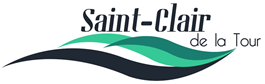 LISTE DES PIÈCES : CARTE NATIONALE D’IDENTITÉ 2 photos d’identité (en couleur, conformes aux normes ISO, non découpées) votre Carte Nationale d'Identité Recto Verso		Original + 1 photocopie justificatif de domicile récent à votre nom		Original + 1 photocopieEN FONCTION DE VOTRE SITUATION :  	Pour les mineurs (présence obligatoire du mineur lors du dépôt du dossier) :  carte d’identité du parent demandeur 		Original + 1 photocopie jugement de séparation ou divorce (s’il y a lieu)		Original + 1 photocopie en cas de résidence alternée, la pièce d’identité et le justificatif de domicile de chacun des parents		Original + 1 photocopie 	Si vous êtes hébergé, la personne qui vous héberge doit fournir : sa carte d'identité 		Original + 1 photocopie un justificatif de domicile de moins de 3 mois à son nom 		Original + 1 photocopie une lettre certifiant qu'elle vous héberge  	S’il s’agit d’une première demande de CNIS ou si votre pièce d'identité est périmée depuis + de 2 ans ou pour une perte ou un vol :	 un acte de naissance de moins de 3 mois (à demander à la mairie du lieu de naissance) 		Original 	Si perte ou vol :	 timbres fiscaux d’un montant de 25 euros25	 déclarations de vol (en gendarmerie)	 déclarations de perte (www.mon.service.public.fr ou en mairie)€ 	Si vous utilisez le nom de votre ex-conjoint en nom d’usage, apportez :	 jugement de divorce mentionnant cette autorisation ..................................	 Original + 1 photocopie	ou 	 autorisation écrite de l’ex-conjoint + copie de sa carte d’identité 	Si changement d'Etat Civil :	 extrait ou acte de mariage 		Original 	En cas de veuvage : 	  extrait ou acte de décès		Original 	Justificatif de nationalité (une de ces pièces) : 	 justificatif de nationalité française 	 Original + 1 photocopie	 déclaration d'acquisition de la nationalité 	 Original + 1 photocopie	 certificat de nationalité française 	 Original + 1 photocopie	 décret de naturalisation 	 Original + 1 photocopie	 preuve de la nationalité du parent français 	 Original + 1 photocopie La carte nationale d’identité est un document qui prouve l’État Civil et présume de la nationalité française de son détenteur. 	La durée de validité de la carte nationale d’identité est de 15 ans pour les majeurs et 10 ans pour les mineurs. 	Les titres ne sont pas fabriqués sur place et ne peuvent pas être délivrés immédiatement. Les délais dépendent de la période de la demande. (Ils sont plus longs en période estivale.)  	A réception de votre CNIS en Mairie, vous disposez d’un délai de 3 mois pour la retirer au-delà, elle sera renvoyée en Sous-Préfecture pour destruction.Pour compléter la demande, le demandeur doit connaître les noms, prénoms, date et lieu de naissance de ses parents. 	La présence du demandeur est OBLIGATOIRE au dépôt et au retrait du dossier. 	Lors de la remise du nouveau titre, l’ancienne carte d’identité doit être restituée. En cas de perte de l’ancien titre entre le dépôt de la demande et le retrait de la nouvelle carte d’identité, 25 € en timbre fiscal vous seront demandés.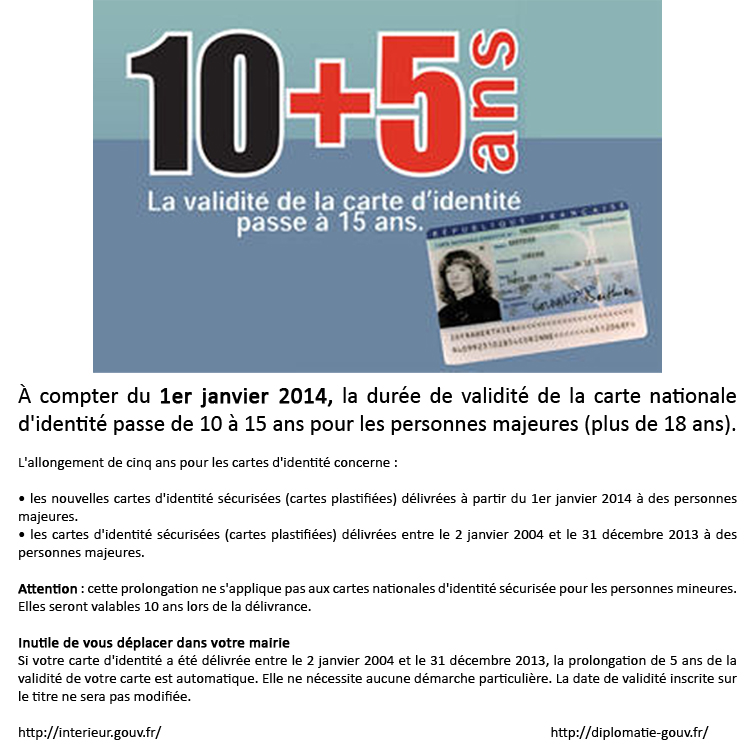 oufacture d’électricité ou de gaz facture de téléphone quittance de loyer (non manuscrite)avis d’impositiontitre de propriété notarialattestation d’assurance logement